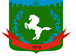 Томская область Томский районМуниципальное образование «Зональненское сельское поселение»ИНФОРМАЦИОННЫЙ БЮЛЛЕТЕНЬПериодическое официальное печатное издание, предназначенное для опубликованияправовых актов органов местного самоуправления Зональненского сельского поселенияи иной официальной информации                                                                                                                         Издается с 2005г.  п. Зональная Станция                                                                         	              № 14 от 03.03.2021ТОМСКАЯ ОБЛАСТЬТОМСКИЙ РАЙОНАДМИНИСТРАЦИЯ ЗОНАЛЬНЕНСКОГО СЕЛЬСКОГО ПОСЕЛЕНИЯРЕШЕНИЕ № 8п. Зональная Станция						                             «03» марта 2021г.14 очередное собраниеV-ого созываО внесении изменений в решение №66 от 26.11.2015г. «Об установлении размера платы за пользование муниципальным жилым помещением (платы за наем)»В соответствии с Гражданским кодексом Российской Федерации, Жилищным кодексом Российской Федерации, Федеральным законом от 06.10.2003 № 131-ФЗ «Об общих принципах организации местного самоуправления в Российской Федерации», руководствуясь постановлением Администрации Томской области от 26.02.2021 № 59а «О внесении изменения в постановление Администрации Томской области от 15.07.2016 №243а «Об установлении максимального размера платы за наем жилого помещения по договору найма жилых помещений жилищного фонда социального использования, расположенного на территории томской области» и Уставом муниципального образования «Зональненское сельское поселение»,СОВЕТ ЗОНАЛЬНЕНСКОГО СЕЛЬСКОГО ПОСЕЛЕНИЯ РЕШИЛ:Изложить статью 1 решения Совета Зональненского сельского поселения №66 от 26.11.2015 г. «Об установлении размера платы за пользование муниципальным жилым помещением (платы за наем)» (далее-Решение) в следующей редакции:«1.	Установить с «01» июня 2021 года для нанимателей жилых помещений, занимаемых по договору социального найма и договору найма жилого помещения муниципального жилищного фонда базовую ставку платы за пользование жилым помещением (платы за наем) в размере 291 (двести девяносто один) рублей 40 копеек за 1 квадратный метр общей площади жилого помещения в месяц (НДС не предусмотрен).»Опубликовать данное решение в официальном издании «Информационный бюллетень муниципального образования «Зональненское сельское поселение» и разместить на официальном сайте Зональненского сельского поселения в сети Интернет (http://www.admzsp.ru).Настоящее решение вступает в силу со дня его официального опубликования.Председатель Совета Зональненского			сельского поселения                                                                          	Е.А.КоноваловаГлава поселения(Глава Администрации)                                                                      	Е.А.Коновалова